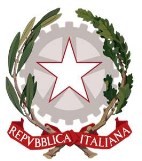 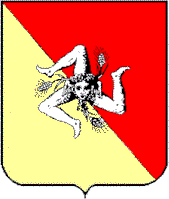 UNIONE EUROPEA FESR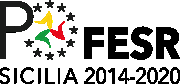 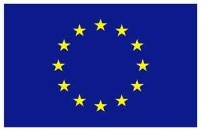 REPUBBLICA ITALIANA		REGIONE SICILIANAPO FESR SICILIA 2014-2020Allegato 5 - Prospetto riepilogativo delle spese sostenute, articolato nelle voci del quadro economico risultante dal Decreto di finanziamento o quantificazione definitiva del finanziamento ai fini dell’erogazione dei pagamenti intermediOGGETTO:	[titolo Operazione] –a valere sull’Azione	del PO FESR 2014-2020 CUP 		Codice Caronte 	 Prospetto riepilogativo delle spese sostenuteIl/La sottoscritto/a …………………….  nato/a a ……………………… (….) il…………… CF	Tel……………. fax ……………… e-mail ………………….., in qualità di legale rappresentante del Beneficiario ammesso a contributo con Decreto di [finanziamento] [quantificazione definitiva del finanziamento] n. del         DICHIARAche le spese sostenute e rendicontate sull’Operazione in oggetto sono riportate nel prospetti riepilogativi riportati di seguito e ammontano a Euro	;che le spese rendicontate sono corredate da documentazione giustificativa completa e coerente, ai sensi della normativa nazionale e comunitaria di riferimento;che le spese rendicontate sono ammissibili, pertinenti e congrue e sono state  sostenute e quietanzate nel periodo consentito dal Programma;che le spese rendicontate sono riferibili alle tipologie di spesa consentite dalla normativa comunitaria e nazionale di riferimento e per quanto previsto dal Programma, dall’Avviso pubblico di riferimento e dal Disciplinare di finanziamento accettato con formale adesione a mezzo di ………;che le spese rendicontate corrispondono specificamente ed esclusivamente ai costi sostenuti per la realizzazione dell’Operazione;che sulla documentazione contabile di spesa è stata apposta la dicitura “Documento contabile finanziato a valere sul Programma Operativo Regionale Siciliana FESR 2014-2020 ammesso per l’intero importo o per l’importo di euro	”;di aver rispettato l’incidenza percentuale delle spese relative all’Operazione e che le stesse sono coerenti con quanto indicato nel quadro economico risultante dal Decreto di [finanziamento] [quantificazione definitiva del finanziamento] n. del ;di aver provveduto al caricamento nel Sistema Informativo Caronte di tutti i giustificativi di spesa relativi all’Operazione;di rendere la presente dichiarazione ai sensi del D.P.R. 28.12.2000 n. 445 e di essere consapevole delle responsabilità penali cui può andare incontro in caso di dichiarazione mendace e di esibizione di atto falso o contenente dati non più rispondenti a verità.UNIONE EUROPEA FESRREPUBBLICA ITALIANA		REGIONE SICILIANAPO FESR SICILIA 2014-2020Prospetto riepilogativo generale per Opere Pubbliche:-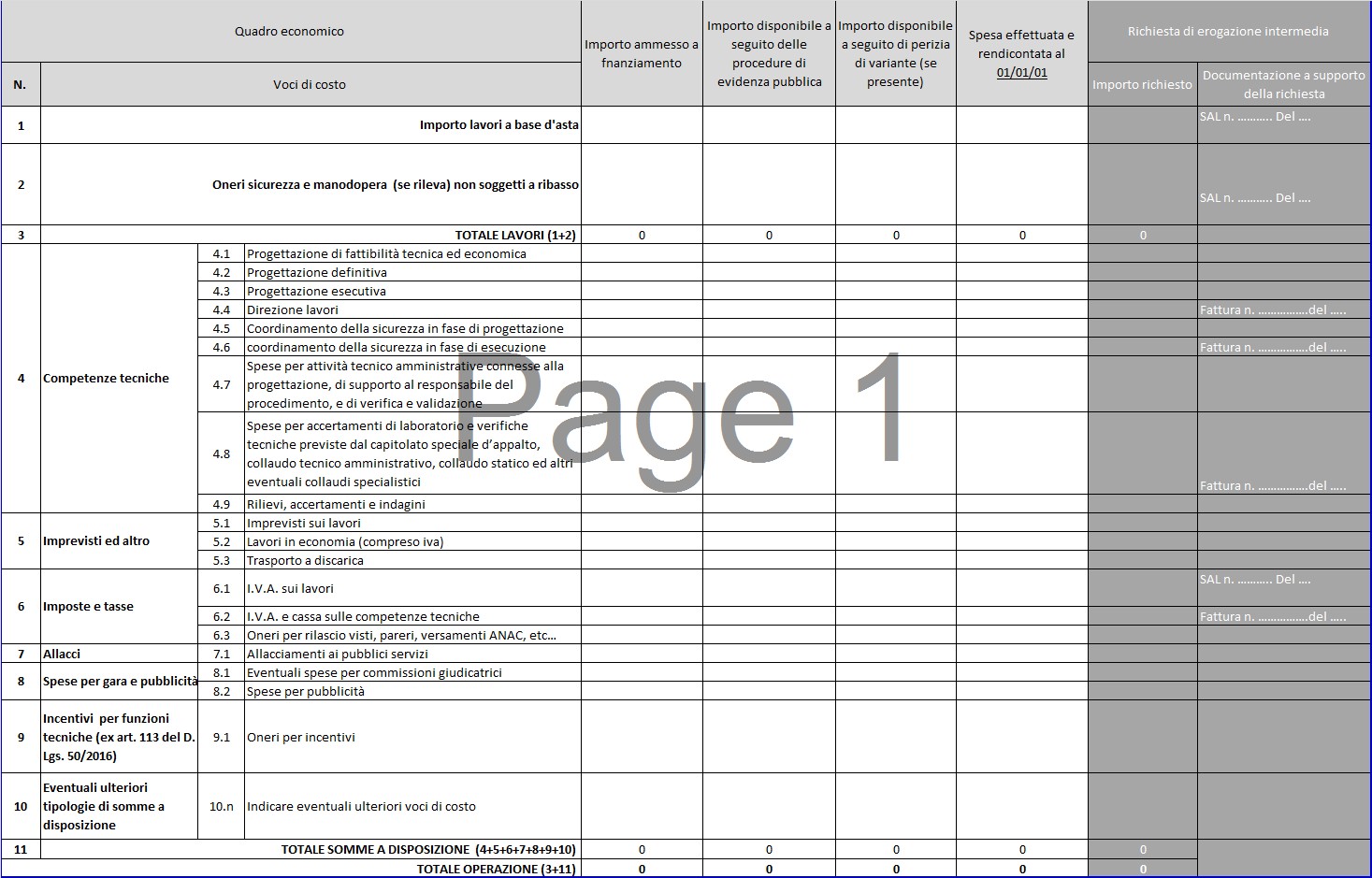 Prospetto riepilogativo generale per Acquisizione Beni/Servizi:*indicare,le voci di costo nelle quali è articolato il bene/servizio oggetto di finanziamentoProspetto sulla rendicontazione delle spese (Per Opere Pubbliche/Acqusizione Beni e Servizi):Luogo, data	Firma digitaleQuadro economicoQuadro economicoImporto ammesso a fnanziamentoImporto disponibile a seguito delle procedure di evidenza pubblicaSpesa effettuata e rendicontata al 01/01/01Richiesta di erogazione intermediaN.Voci di costo *Importo ammesso a fnanziamentoImporto disponibile a seguito delle procedure di evidenza pubblicaSpesa effettuata e rendicontata al 01/01/01Importo richiesto123n.Totale operazione0000Voci di costoEstremi documentoDescrizione spesa effettuataImporto (€)Importo totale voce di costoIndicare codice voce di costo fra quelle presenti nel prospetto riepilogativo generale (ad es. per lavori andrà indicato n. 1 e n.2)Indicare gli estremi del documento giustificativo della spesa (ad esempio fattura n.	del........... ) che dovrà essere allegato al presente modelloIndicare le specificità della spesa rendicontata (ad esempio IV SAL, progettazione definitiva, etc…);Indicare l’importo della singola spesa oggetto di rendicontazioneIndicare l’importo complessivo rendicontato nell’ambito della voce di costoTOTALE SPESA RENDICONTATATOTALE SPESA RENDICONTATATOTALE SPESA RENDICONTATATOTALE SPESA RENDICONTATA€ULTIMA EROGAZIONE FINANZIARIA ACQUISITA DALLA REGIONE SICILIANAULTIMA EROGAZIONE FINANZIARIA ACQUISITA DALLA REGIONE SICILIANAULTIMA EROGAZIONE FINANZIARIA ACQUISITA DALLA REGIONE SICILIANAULTIMA EROGAZIONE FINANZIARIA ACQUISITA DALLA REGIONE SICILIANA€Percentuale spesa rendicontata/ultima erogazione finanziaria acquisitaPercentuale spesa rendicontata/ultima erogazione finanziaria acquisitaPercentuale spesa rendicontata/ultima erogazione finanziaria acquisitaPercentuale spesa rendicontata/ultima erogazione finanziaria acquisita€	_ (> 40% importo ultima erogazione)